Как провести игры-эстафеты на прогулкеИгры-эстафеты на прогулке - комплексный воспитательно-образовательный процесс, во время которого дети могут достаточно полно реализовать свои двигательные навыки, потребности.Воспитатели детского сада, должны поставить перед собой следующие задачи для проведения игр-эстафет:расширить двигательный опыт детей, обогащать его новыми, более сложными движениями;совершенствовать уже имеющиеся у детей навыки в основных движениях, применяемые в игровых ситуациях;развивать двигательные качества: ловкость, быстроту, выносливость;воспитывать самостоятельность, активность, дисциплинированность, уважительное отношение к соперникам.Для прогулки воспитатель должен спланировать заранее три игры-эстафеты. Каждая игра-эстафета должна повторяться 4-5 раз в течение месяца, в зависимости от ее сложности. Это позволяет детям хорошо освоить и закрепить правила игр-эстафет, а также сохранить интерес к ней, усложняя содержание, правила и задания.В играх-эстафетах дети учатся заботиться не только о своих личных результатах, но и о результатах всей команды, проявлять взаимопомощь, дружеские и доброжелательные отношения друг к другу.Во время проведения игр-эстафет на прогулке воспитателю следует создать такие условия, чтобы все дети могли быть самостоятельными, активными и чувствовали себя непринужденно.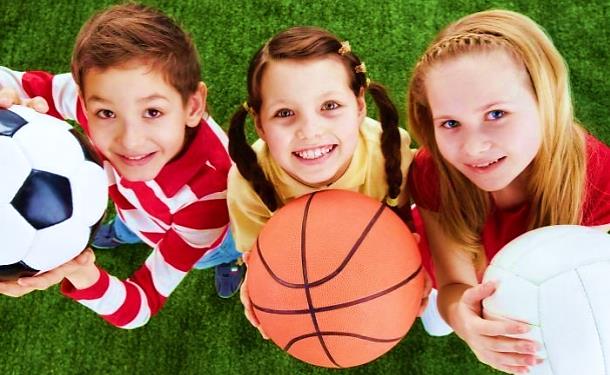 